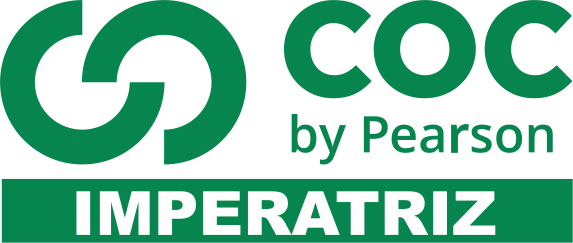 POVOLuís Fernando Veríssimo— Geneci…— Senhora?— Preciso falar com você.— O que foi? O almoço não estava bom?— O almoço estava ótimo. Não é isso. Precisamos conversar.— Aqui na cozinha?— Aqui mesmo. O seu patrão não pode ouvir.— Sim, senhora.— Você…— Foi o copo que eu quebrei?— Quer ficar quieta e me escutar?— Sim, senhora.— Não foi o copo. Você vai sair na escola, certo?— Vou, sim senhora. Mas se a senhora quiser que eu venha na Terça…— Não é isso, Geneci!— Desculpe.— É que eu… Geneci, eu queria sair na sua escola.— Mas…— Ou fazer alguma coisa. Qualquer coisa. Não agüento ficar fora do Carnaval.— Mas…— Vocês não têm, sei lá, uma ala das patroas? Qualquer coisa.— Se a senhora tivesse me falado antes…— Eu sei. Agora é tarde. Para a fantasia e tudo o mais. Mas eu improviso uma baiana. Deusa grega, que é só um lençol.— Não sei…— Saio na bateria. Empurrando alegoria.— Olhe que não é fácil…— Eu sei. Mas eu quero participar. Eu até sambo direitinho. Você nunca me viu sambar? Nos bailes do clube, por exemplo. Toca um samba e lá vou eu. Até acho que tenho um pé na cozinha. Quer dizer. Desculpe.— Tudo bem.— Eu também sou povo, Geneci! Quando vejo uma escola passar, fico toda arrepiada.— Mas a senhora pode assistir.— Mas eu quero participar, você não entende? No meio da massa. Sentir o que o povo sente. Vibrar, cantar, pular, suar.— Olhe…— Por que só vocês podem ser povo? Eu também tenho direito.— Não sei…— Se precisar pagar, eu pago.— Não é isso. É que…— Está bem. Olhe aqui. Não preciso nem sair na avenida. Posso costurar. Ajudar a organizar o pessoal. Ajudar no transporte. O Alfa Romeo está aí mesmo. Tem a Caravan, se o patrão não der falta. É a emoção de participar que me interessa, entende? Poder dizer “a minha escola…”. Eu teria assunto para o resto do ano. Minhas amigas ficariam loucas de inveja. Alguns iam torcer o nariz, claro. Mas eu não sou assim. Eu sou legal. Eu não sou legal com você, Geneci? Sempre tratei você de igual para igual.— Tratou, sim senhora.— Meu Deus, a ama-de-leite da minha mãe era preta!— Sim, senhora.— Geneci, é um favor que você me faz. Em nome da nossa velha amizade. Faço qualquer coisa pela nossa escola, Geneci.— Bom, se a senhora está mesmo disposta…— Qualquer coisa, Geneci.— É que o Rudinei e Fátima Araci não têm com quem ficar.— Quem?— Minhas crianças.— Ah.— Se a senhora pudesse ficar com eles enquanto eu desfilo…— Certo. Bom. Vou pensar. Depois a gente vê.— Eu posso trazer elas e…— Já disse que vou pensar, Geneci. Sirva o cafezinho na sala.VOCABULÁRIO01- Procure, no texto, sinônimos das palavras abaixo:a) fileira:b) invento, arranjo:c) imagem:d) animada, preparada:02-  Em relação às afirmações a seguir, assinale a alternativa correta.I – “Mas eu quero participar, você não entende? No meio da massa.” – é correto afirmar que a expressão destacada significa “no meio do povo”.II – “Alguns iam torcer o nariz, claro” – A expressão destacada significa “gostar, apreciar”.III – “”Até acho que tenho um pé na cozinha. Quer dizer. Desculpe.” – A expressão significa “não ter origem nobre; ser serviçal de alguém”.IV – “O Alfa Romeu está aí mesmo” – O nome destacado refere-se ao marido da personagem.V – “Meu Deus, a ama de leite da minha mãe era preta!” – “Ama de leite” é a mulher que amamenta filho(a) de outra mulher.a) Todas as alternativas estão corretas.b) Nenhuma alternativa está correta.c) As alternativas II e IV estão incorretas.d) As alternativas I, II e III estão corretas.e) As alternativas III, IV e V estão incorretas.INTERPRETAÇÃO TEXTUAL03. A patroa e a empregada conversam em que lugar da casa e por quê?_________________________________________________________________________________________________________________________________________________________________________________________________________________________________________________________________________________04-  Sobre o que Geneci imaginava que seria a conversa?_________________________________________________________________________________________________________________________________________________________________________________________________________________________________________________________________________________05-  Que argumentos a patroa utiliza para convencer Geneci a deixá-la participar do desfile?_________________________________________________________________________________________________________________________________________________________________________________________________________________________________________________________________________________06- Quais os dois reais motivos de a patroa querer participar do Carnaval?_________________________________________________________________________________________________________________________________________________________________________________________________________________________________________________________________________________07- “Por que só vocês podem ser povo? Eu também tenho direito.” O que essa expressão, dita pela patroa, quer dizer?_________________________________________________________________________________________________________________________________________________________________________________________________________________________________________________________________________________08- V “Eu não sou legal com você, Geneci? Sempre tratei você de igual para igual”.a) Qual a forma de tratamento usada por Geneci para se dirigir à patroa e qual a forma de tratamento usada pela patroa para se dirigir à Geneci?_________________________________________________________________________________________________________________________________________________________________________________________________________________________________________________________________________________b) A relação entre empregada e patroa realmente era de igual para igual? Justifique:_________________________________________________________________________________________________________________________________________________________________________________________________________________________________________________________________________________09- Há diferença étnica entre patroa e empregada? O que se pode deduzir em relação à cor das personagens?_________________________________________________________________________________________________________________________________________________________________________________________________________________________________________________________________________________10- A patroa disse a Geneci que estava disposta a qualquer coisa para desfilar pela escola.a) Qual foi o meio que Geneci encontrou para que ela colaborasse com a escola?_________________________________________________________________________________________________________________________________________________________________________________________________________________________________________________________________________________b) A patroa aceitou o que Geneci propôs?_________________________________________________________________________________________________________________________________________________________________________________________________________________________________________________________________________________11- O texto faz uma crítica a qual comportamento social?_________________________________________________________________________________________________________________________________________________________________________________________________________________________________________________________________________________12- Retire, do texto, 3 substantivos abstratos._________________________________________________________________________________________________________________________________________________________________________________________________________________________________________________________________________________13- Há, no texto, 2 substantivos próprios que não se referem a nomes de pessoas, mas sim a marcas. Quais são esses substantivos e o que eles nomeiam?_________________________________________________________________________________________________________________________________________________________________________________________________________________________________________________________________________________14-  Quais os pronomes de tratamento utilizados entre patroa e empregada?_________________________________________________________________________________________________________________________________________________________________________________________________________________________________________________________________________________15- Derive substantivos de:a) copo:b) baile:c) cozinha:16-  Sublinhe os adjetivos e indique quais substantivos eles caracterizam:a) “O almoço estava ótimo”.b) “Minhas amigas ficariam loucas de inveja”.c) “Meu Deus, a ama de leite da minha mãe era preta.”d) “Em nome da nossa velha amizade.”17-  Reescreva as frases passando os pronomes destacados para os indicados entre parênteses. Faça a concordância necessária.a) “Mas eu improviso uma baiana”. (pronome pessoal reto – 1ª pessoa do plural)b) “Eu teria assunto para o resto do ano”. (pronome pessoal reto – 3ª pessoa do plural)c) “Eu também tenho direito”. (pronome pessoal reto – 2ª pessoa do singular)d) “Se precisar pagar, eu pago.” (pronome pessoal reto – 3ª pessoa do singular)18-  Reescreva as frases abaixo, substituindo os termos sublinhados pelo pronome adequado:a) “É que o Rudinei e Fatima Araci não têm com quem ficar.”b) “Meu Deus, a ama de leite da minha mãe era preta!”c) “Minhas amigas ficariam loucas de inveja”.d) “Tem a Caravan, se o patrão não der falta.”BRINCADEIRA de Luís Fernando VeríssimoComeçou como uma brincadeira. Telefonou para um conhecido e disse:- Eu sei de tudo.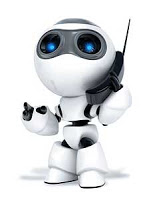 Depois de um silêncio, o outro disse:- Como é que você soube?- Não interessa. Sei de tudo.- Me faz um favor. Não espalha.- Vou pensar.- Por amor de Deus.- Está bem. Mas olhe lá, hein?Descobriu que tinha poder sobre as pessoas.- Sei de tudo.- Co-como?- Sei de tudo.- Tudo o quê?- Você sabe.- Mas é impossível. Como é que você descobriu?A reação das pessoas variava. Algumas perguntavam em seguida:- Alguém mais sabe?- Outras se tornavam agrecivas:- Está bem, você sabe. E daí?- Daí nada. Só queria que você soubesse que eu sei.- Se você contar para alguém, eu...- Depende de você.- De mim, como?- Se você andar na linha, eu não conto.- CertoUma vez, parecia ter encontrado um inocente.- Eu sei de tudo.- Tudo o quê?- Você sabe.- Não sei. O que é que você sabe?- Não se faça de inocente.- Mas eu realmente não sei.- Vem com essa.- Você não sabe de nada.- Ah, quer dizer que existe alguma coisa pra saber, mas eu é que não sei o que é?- Não existe nada.- Olha que eu vou espalhar...- Pode espalhar que é mentira.- Como é que você sabe o que eu vou espalhar?- Qualquer coisa que você espaliar será mentira.- Está bem. Vou espalhar.Mas dali a pouco veio um telefonema. - Escute. Estive pensando melhor. Não espalha nada sobre aquilo.- Aquilo o quê?- Você sabe.Passou a ser temido e respeitado. Volta e meia alguém se aproximava dele e sussurrava:- Você contou pra alguém?- Ainda não.- Puxa. Obrigado.Com o tempo, ganhou uma reputação. Era de confiança. Um dia, foi procurado por um amigo com uma oferta de emprego. O salário era enorme.- Por que eu? – quis saber.- A posição é de muita responsabilidade – disse o amigo. – Recomendei você.- Por quê?- Pela sua discrição.Subiu na vida. Dele se dizia que sabia tudo sobre todos mas nunca abria a boca para falar de ninguém. Além de bem-informado, um gentleman. Até que recebeu um telefonema. Uma voz misteriosa que disse:- Sei de tudo.- Co-como?- Sei de tudo.- Tudo o quê?- Você sabe.Resolveu desaparecer. Mudou-se de cidade. Os amigos estranharam o seu desaparecimento repentino. Investigaram. O que ele estaria tramando? Finalmente foi descoberto numa praia distante. Os vizinhos contam que uma noite vieram muitos carros e cercaram a casa. Várias pessoas entraram na casa. Ouviram-se gritos. Os vizinhos contam que a voz que se ouvia era a dele, gritando:- Era brincadeira! Era brincadeira!Foi descoberto de manhã, assassinado. O crime nunca foi desvendado. Mas as pessoas que o conheciam não têm dúvidas sobre o motivo.Sabia demais.Luís Fernando Veríssimo. Comédias da Vida Privada. Porto Alegre: L&PM, 1995, p.189-91)19-  Todo texto narrativo apresenta uma personagem principal, à qual se dá o nome de protagonista. Quando já uma personagem que se opõe às ações e aos interesses do protagonista, ela é chamada de antagonista. No início do texto, vemos que o protagonista “Descobriu que tinha poder sobre as pessoas”.a) O que as pessoas temiam?b) Qual dos itens seguintes traduz o tipo de poder que supostamente o protagonista tem?(    ) poder econômico (     ) poder político (    ) poder da informaçãoc) Quais das frases abaixo confirmam sua resposta anterior?(    ) “Sei de tudo” (     ) “Daí nada. Só queria que você soubesse que eu sei.” (    ) “Se você andar na linha, eu não conto.”20-  Informe o significado da palavra impostor.Impostor é __________________________________________________________a) De acordo com a definição acima, você diria que o texto narra a história de um impostor? Por quê?________________________________________________________________22- Há, a seguir, três falas de pessoas a quem a personagem central disse “saber de tudo”.“ – Me faz um favor. Não espalha”.“ – Alguém mais sabe?”“ – Escute. Estive pensando melhor. Não espalhe nada sobre aquilo.”Compare essas frases e conclua: mais do que a própria verdade, o que de fato preocupa as pessoas? _________________________________________________________________________________________________________________________________________________________________________________________________________________________________________________________________________________23- Graças ao “silêncio”, o protagonista ocupa cargos de confiança e “sobe na vida”. Até que um dia as coisas mudam.a) Qual dos ditos populares a seguir traduz a nova situação vivida pelo protagonista.(    ) Antes tarde do que nunca. (    ) O feitiço virou contra o feiticeiro. (    ) Os últimos serão os primeiros.b) No caso das vítimas, desconhecemos o segredo que elas guardavam. Contudo, no casoda protagonista, sabemos qual é o seu segredo. O que supostamente é o “tudo” mencionado pela “voz misteriosa”? _________________________________________________________________________________________________________________________________________________________________________________________________________________________________________________________________________________c) O protagonista tem poder sobre as demais pessoas porque supostamente tem informações sigilosas sobre elas. Contudo, a partir do momento em que ele se torna vítima de sua própria “brincadeira”, quem passa a dominar quem? _________________________________________________________________________________________________________________________________________________________________________________________________________________________________________________________________________________24- Quais dos itens seguintes, sintetizam as ideias principais do texto? São dois.a) Ter informações exclusivas equivale a ter poder sobre as pessoas.b) Melhor do que guardar segredos é não ter informações.c) As pessoas geralmente guardam algum tipo de segredo que as comprometem socialmente.d) A sociedade se organiza a partir de um jogo de aparências, de falsos papéis sociais; nesse jogo, a aparência vale mais do que a verdade.25- Há, no texto, 3 palavras escritas de forma incorreta. Identifique-as e corrija-as._________________________________________________________________________________________________________________________________________________________________________________________________________________________________________________________________________________26- Homônimos são palavras que possuem a mesma pronúncia (às vezes, a mesma grafia), mas significações diferentes. Parônimos são palavras parecidas na grafia ou na pronúncia, mas com significações diferentes. Com base nestas explicações, e com a ajuda do dicionário, complete corretamente a cruzadinha a seguir.a) O protagonista do texto era ____________________ em enganar as pessoas. (experto – esperto)b) Os amigos enganados ____________________ o colega de trabalho. (absolveram – absorveram).c) Antes mesmo do ____________________ ele dizia: “eu sei de tudo” (comprimento – cumprimento)d) Depois de desmascarado, apanhou tanto que teve o _____________ fraturado (externo – esterno)e) Não era _________________ no que fazia, tinha experiência. (incipiente – insipiente)f) Pela sua __________________ será promovido na empresa. (descrição – discrição)g) “gentleman”: palavra do inglês que significa “homem fino”, _____________ (cavaleiro – cavalheiro)h) Fazia uma ________________ fiel dos segredos que as pessoas guardavam. (discrição – descrição)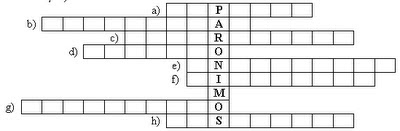 27- Preencha corretamente as frases a seguir, com os termos adequados.a) Brincava com as pessoas _____ dois anos (há – a)b) _____________ ele brincava com a vida das pessoas? (Por que – porque – por quê – porquê)c) Com suas brincadeiras sem graça, tornou-se um ____________ exemplo no trabalho (mal – mau)d) Eles se ______________________ em mentirosos (Verbo transformar no pretérito perfeito – transformarão - transformaram).e) Eles _________________________ o exemplo de Carlos para evitar mentiras (Verbo usar no futuro – usarão – usaram)f) ____________________ 10 pessoas caíram em sua brincadeira sem graça. (acerca de, cerca de, há cerca de)g) Eles _______ segredos. (têm – tem)h) Não o vimos _____________________ de 20 dias. (acerca de, cerca de, há cerca de)i) O encontraram morto _________________ da cama. (debaixo, de baixo)j) Sumiu ______________________ devia algo à sociedade. (Por que – porque – por quê – porquê)k) Fez muito ___________________ aos amigos do trabalho. (mal – mau)l) Falavam _____________________ dos segredos que as pessoas possuem. (acerca de, cerca de, há cerca de)m) Pedi a ele para __________ o telefone no gancho imediatamente. (pôr – por)n) _____ sabia ele que o feitiço viraria contra o feiticeiro. (mal – mau)o) Ligava e dizia: eu sei ____________você estava ontem a noite. (aonde – onde)p) A menos que eu esteja enganada, ele retornará daqui _____ uma semana. (a – há)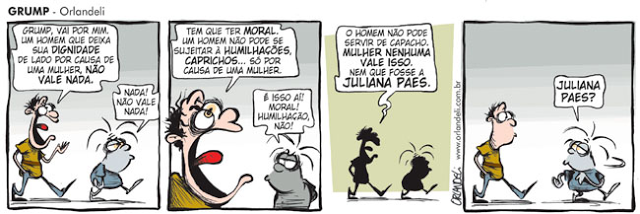 28- O que a pergunta presente no último quadrinho revela? Explique:_________________________________________________________________________________________________________________________________________________________________________________________________________________________________________________________________________________29- Transcreva da tirinha um vocativo:	_________________________________________________________________________________________________________________________________________________________________________________________________________________________________________________________________________________30- A que se refere o pronome ISSO, localizado no terceiro quadrinho?_________________________________________________________________________________________________________________________________________________________________________________________________________________________________________________________________________________31- Há um erro em relação ao acento indicativo de crase no segundo quadrinho. Identifique-o e explique porque o acento está indevidamente empregado:_________________________________________________________________________________________________________________________________________________________________________________________________________________________________________________________________________________32- Por que você acha que algumas palavras e expressões estão em negrito?_________________________________________________________________________________________________________________________________________________________________________________________________________________________________________________________________________________33-  Observando a linguagem que as personagens utilizam, que conclusão podemos ter sobre o relacionamento entre elas? _________________________________________________________________________________________________________________________________________________________________________________________________________________________________________________________________________________34- Uma das personagens, ao falar, tem a boca aberta e a outra não. Que relação há entre esse “detalhe” do desenho e as falas das personagens?_________________________________________________________________________________________________________________________________________________________________________________________________________________________________________________________________________________35- Explique a expressão coloquial “servir de capacho”, presente no terceiro quadrinho:_________________________________________________________________________________________________________________________________________________________________________________________________________________________________________________________________________________36-  Em que sentido foi empregada a palavra MORAL no primeiro quadrinho?_________________________________________________________________________________________________________________________________________________________________________________________________________________________________________________________________________________37- Crie uma possível continuação para a fala de Grump no último quadrinho:_________________________________________________________________________________________________________________________________________________________________________________________________________________________________________________________________________________38- Dê um título à tirinha analisada e depois dê também um outro desfecho para a trama:_________________________________________________________________________________________________________________________________________________________________________________________________________________________________________________________________________________39- Passe a fala do primeiro quadrinho para o discurso indireto, reparando quais foram as principais alterações:_________________________________________________________________________________________________________________________________________________________________________________________________________________________________________________________________________________40- Você concorda com a fala da personagem no terceiro quadrinho? Comente:_________________________________________________________________________________________________________________________________________________________________________________________________________________________________________________________________________________41-  Explique a diferença entre O MORAL e A MORAL:_________________________________________________________________________________________________________________________________________________________________________________________________________________________________________________________________________________42- Qual o outro sentido, denotativo, para a palavra CAPACHO? Que relação há entre ele e a expressão coloquial utilizada na forma conotativa__________________________________________________________________________________________________________________________________________________________________________________________________________________________________________________________________________________________________________________________________________________________________________________________________________________________________________________________________________________________________________________________________________________________________